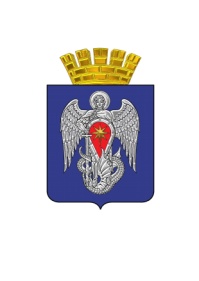 АДМИНИСТРАЦИЯ ГОРОДСКОГО ОКРУГА ГОРОД МИХАЙЛОВКАВОЛГОГРАДСКОЙ ОБЛАСТИПОСТАНОВЛЕНИЕот 17 февраля 2014 года                        № 441Об утверждении Положения об инвестиционном паспортегородского округа город МихайловкаСписок изменяющих документов(в ред. постановлений администрации городского округа город Михайловка Волгоградской области от 12.02.2015 № 332, от 01.08.2018 № 1705, от 31.03.2020  № 810, от 27.01.2022 № 196, от 09.06.2022 № 1534)В целях повышения эффективности муниципальной инвестиционной политики, привлечения дополнительных инвестиционных ресурсов для решения социально-экономических проблем городского округа город Михайловка, руководствуясь Федеральным законом от 06.10.2003 N 131-ФЗ «Об общих принципах организации местного самоуправления в Российской Федерации» администрация городского округа город Михайловка постановляет:1. Утвердить прилагаемое Положение об Инвестиционном паспорте городского округа город Михайловка (далее - Инвестиционный паспорт).2. Руководителям структурных подразделений администрации городского округа город Михайловка (далее – структурные подразделения):2.1. Назначить ответственных за своевременную подготовку и представление информационных материалов в электронном виде, для наполнения Инвестиционного паспорта по вопросам своей компетенции;2.2. Исключен постановлением администрации городского округа город Михайловка Волгоградской области от 01.08.2018 № 1705.3. Отделу экономического развития и проектной деятельности осуществлять:3.1. Анализ и текущий мониторинг информации, представляемой структурными подразделениями, предприятиями и организациями городского округа город Михайловка, с целью ее размещения в Инвестиционном паспорте.3.2. Методическое руководство по формированию Инвестиционного паспорта.    4. Контроль исполнения постановления возложить на заместителя главы городского округа по экономике и управлению имуществом Е.С. ГугняевуГлава городского округа                                                                                  Н.П.СемисотовУтвержденопостановлением администрации городского округа  город Михайловкаот 17.02.2014г.  № 441ПОЛОЖЕНИЕоб Инвестиционном паспорте городского округа город МихайловкаСписок изменяющих документов(в ред. постановлений администрации городского округа город Михайловка Волгоградской области от 12.02.2015 № 332, от 01.08.2018 № 1705, от 31.03.2020 
№ 810, от 27.01.2022 № 196, от 09.06.2022 № 1534)1. Общие положения
         1.1. Настоящее Положение разработано в соответствии с Федеральным законом от 06.10.2003 N 131-ФЗ "Об общих принципах организации местного самоуправления в Российской Федерации", Федеральным законом от 25.02.1999 N 39-ФЗ "Об инвестиционной деятельности в Российской Федерации, осуществляемой в форме капитальных вложений".1.2. Целью ведения Инвестиционного паспорта городского округа город Михайловка (далее - Инвестиционный паспорт) является создание благоприятного инвестиционного климата на территории городского округа город Михайловка (далее – городской округ), повышение рейтинга инвестиционной привлекательности городского округа путем предоставления информации заинтересованным юридическим и физическим лицам об условиях осуществления инвестиционной деятельности на территории городского округа.1.3. Инвестиционный паспорт представляет собой электронную версию документа с заданной структурой, размещенный на официальном сайте городского округа (далее - сайт).1.4. Ответственным за ведение и содержание Инвестиционного паспорта является отдел экономического развития и проектной деятельности администрации городского округа город Михайловка (далее - отдел экономического развития и проектной деятельности).2. Структура Инвестиционного паспорта2.1. Инвестиционный паспорт является постоянно действующим документом, состоящим из разделов определенной тематики, а также баз данных инвестиционных проектов, реализуемых на территории городского округа, незадействованных производственных площадок и свободных земельных участков.2.2. Структура разделов Инвестиционного паспорта:1. Характеристика городского округа:1.1. Географическое положение и природные ресурсы1.2. Экономический потенциал городского округа: промышленный комплекс; сельское хозяйство; строительство; инвестиционная деятельность, развитие малого бизнеса.1.3.  Инфраструктура городского округа: транспортные коммуникации и связь;  кредитно-финансовая система.1.4. Социальное развитие городского округа: заработная плата и занятость населения; финансы, образование, здравоохранение, культура, физическая культура и спорт.2. Инвестиционная политика городского округа.2.1. Основные нормативные правовые акты в сфере инвестиционной деятельности.2.2. Конкурентные преимущества.2.3. Инвестиционные площадки.2.4. Меры поддержки инвесторов.3. Справочные данные для инвесторов.3.1. Сведения из экспликации земель.3.2. Тарифы и цены (тарифы на энергоносители, тарифы на водоснабжение и водоотведение, стоимость 1 кв.м. жилья).4. Контактная информация.3. Порядок формирования3.1. Информация по разделам в Инвестиционный паспорт формируется на основе показателей социально-экономического развития городского округа по состоянию на 1 января текущего года, результатов деятельности структурных подразделений администрации городского округа город Михайловка (далее - структурные подразделения), показателей социально-экономического развития предприятий и организаций городского округа.3.2. Структурные подразделения представляют информацию в соответствии с разделами Инвестиционного паспорта в отдел экономического развития и проектной деятельности по состоянию на 1 января текущего года (по итогам деятельности за предшествующий год) ежегодно в срок до 1 марта текущего года, в соответствии с организационным регламентом формирования Инвестиционного паспорта согласно приложению к настоящему Положению.3.3. С целью включения инвестиционных проектов и информации по незадействованным производственным площадям и свободным земельным участкам в Инвестиционный паспорт, все заинтересованные субъекты инвестиционной деятельности, а также структурные подразделения направляют в отдел экономического развития и проектной деятельности инвестиционные проекты и/или предложения, информацию о незадействованных производственных площадях и свободных земельных участках для возможного размещения в Инвестиционном паспорте.3.4. Электронная версия Инвестиционного паспорта размещается на официальном сайте городского округа.                                             Приложение к Положению об Инвестиционном паспорте муниципального образования городского округа город МихайловкаОрганизационный регламент формирования Инвестиционного паспорта городского округа город МихайловкаУправляющий делами – начальник отдела по информационно-аналитической работе и связям с общественностью			                       Е.И. Аболонина№ п/пРаздел инвестиционного паспортаОтветственное структурное подразделение администрации городского округа город Михайловка1231.Характеристика городского округа город Михайловка           1.1Географическое положение и природные ресурсы   Отдел архитектуры и градостроительства1.2 Экономический потенциал городского округа  промышленный комплексОтдел экономического развития и проектной деятельностисельское хозяйство    Отдел по сельскому хозяйствустроительствоОтдел архитектуры и градостроительстваинвестиционная деятельностьОтдел экономического развития и проектной деятельности  развитие малого бизнеса     Отдел по развитию предпринимательства и потребительскому рынку1.3Инфраструктура городского округа:транспортные коммуникации  и связь      Отдел жилищно-коммунального и городского хозяйствакредитно-финансовая система   Отдел экономического развития и проектной деятельности1.4.Социальное развитие городского округа    Заработная плата и занятость населения         Отдел экономического развития и проектной деятельностифинансыФинансовый отделобразованиеОтдел по образованиюздравоохранение      Отдел по информационно-аналитической работе и связям с общественностьюкультураОтдел по культуре, молодежной политике, спорту и развитию туризмафизическая культура и спортОтдел по культуре, молодежной политике, спорту и развитию туризма2.Инвестиционная политика 2.1Нормативные правовые акты в сфере инвестиционной деятельностиОтдел экономического развития и проектной деятельности2.2Конкурентные преимущества Отдел экономического развития и проектной деятельности2.3Инвестиционные площадкиОтдел экономического развития и проектной деятельности2.4Меры поддержки инвесторовОтдел экономического развития и проектной деятельности3Справочные данные для инвестора3.1.Сведения из экспликации земельОтдел по имуществу и землепользованию3.2.Тарифы и цены:тарифы на энергоносителиОтдел жилищно-коммунального и городского хозяйстватарифы на водоснабжение и водоотведениеОтдел жилищно-коммунального и городского хозяйствастоимость 1 кв.м. жильяОтдел жилищно-коммунального и городского хозяйства4Контактная информацияОтдел экономического развития и проектной деятельности